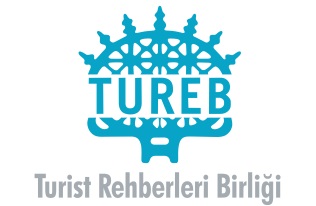 ALMANCA YAZILI SINAV SORULARITÜRKÇE – ALMANCA ÇEVİRİ METNİ Beyoğlu için yapılan ‘İstanbul’un kalbi’ benzetmesi boşuna değil… 19. Yüzyılda, OsmanlıDevletinin ilk batılılaşma hamlesinin merkezi Beyoğlu’ydu. zamanla tarihi kentin sanat, kültür ve eğlence merkezi olarak nam salan Beyoğlu, dönem dönem yasadışı işlerin döndüğü, bakımsız ve tekinsiz bir yer olarak anılsa da kendini yenilemeyi hep bildi.2000’li yılların başından itibaren peş peşe açılan restoranlar, cafeler, barlar ve kültür sanat mekanlarıyla Beyoğlu her milletten, her şehirden insanla doldu taştı. Beş yıl önce haftasonlarında İstiklal caddesindeki yaya trafiği 3 milyona ulaşıyordu.Ancak son bir yılda Türkiye’nin turizmdeki büyük kayıplarından İstanbul ve Beyoğlu da payını aldı… İstanbul Kültür ve Turizm Müdürlüğü’nün verilerine göre 2016’da İstanbul’a gelen yabancı turist sayısı, bir önceki yıla göre yüzde 26 düştü. 2015’te İstanbul’u 1.3 milyon Alman turist ziyaret ederken 2016’da bu rakam 1 milyona düştü. Türkiye’ye gelen yabancı ziyaretçi sayısında 2016 yılının Ocak-Kasım döneminde önceki yıla göre yüzde 30,8 oranında bir azalma yaşandı (Kültür ve Turizm Bakanlığı verileri)Peki Beyoğlu’na çöken ıssızlığım tek sebebi güvenlik kaygısı mı? İstklal Caddesi’nde kepenk indiren 100 yıllık dükkanlar, kitapçılar, sinemalardan sonra global markaların bile burayı terk etmeye başlamasının sebebi nedir?ALMANCA - TÜRKÇE  ÇEVİRİ METNİ Kalligraphie  (griechische Bedeutung für  “Schönschrift”)  ist  die  Kunst  der  feinen  Handschrift. Dieser Begriff mag sich auf Briefe, Worte, Blaetter oder auch ganze Dokumente beziehen, bei denen aesthetische  Prinzipien  und  ausgebildete  Federführung  angewandt  wurde.In der islamischen Kultur wird kalligraphisches Schreiben durch Verwendung von breiteckigem Schlifrohr, mit  einem  Fedekiel  oder  einer  schraeg  gehaltener  Feder  aus  Gold  erziehlt.In  einem  Land,  in  dem  der  Islam  praktiziert  wird,  ist  Kalligraphie  von  grosser  Bedeutung,  da in Islam  die  Darstellung  von  Menschen  und  Tieren  nicht  gestattet  ist.Das  Kopieren  des  Koran  wird  als  religiöser  Akt  angesehen  und  die  islamische  KalligraphieWird  wegen  ihrer  religiösen  Assoziierung  besonders  geschaetzt.Die wichtigsten  Schriftarten  sind:“Kufi”,  ein  formeller  Stil  in  einem  eckigen  Charakter;“Sülüs”,  eine  fliesende  gewundeten  Schrift,  die  mit  abgerundeten  Buchstaben  geschrieben wird;“Divani”,  das  miestens  für  Schreiben  der  Erlassen  von  Sultan  verwendet  wurde;Und “Talk”Diese  Schriftarten  klassifizieren  sich  auch  in  sich  selbst,  entsprechend  den  Plaetzen,  wo sie verwendet  wurden  oder  in  ihren  Grössen.